Standardrutiner: Sinläggning2 Kor som inte fodrats ner helt (mjölkar 15-25 kg)Mål: Upprättad av: Foto: Linda Anderberg Gustafson1.1Mjölka kon enligt Standardrutiner för Mjölkning 2 Friska kor på söndag kväll. Spendoppa direkt efter avtagning. 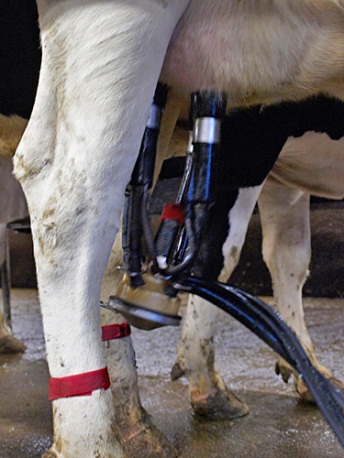 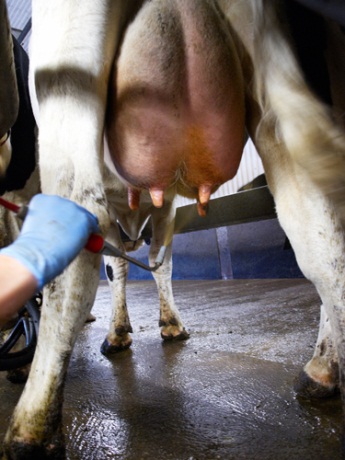 1.2Kontrollera att kon mjölkat 15-25 kg senaste dygnet.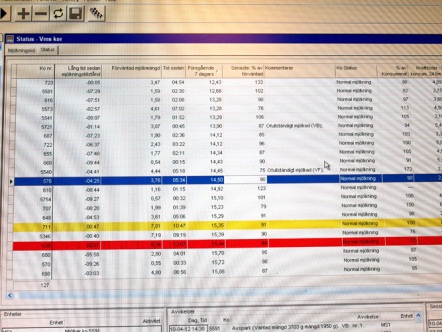 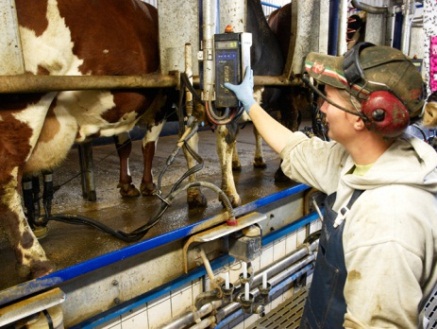 1.3Kontrollera kons juver på måndag morgon.Om kon är pigg och juvret känns normalt – spendoppa.Om juvret känns onormalt, tempa och bedöm allmäntillstånd – kontakta veterinär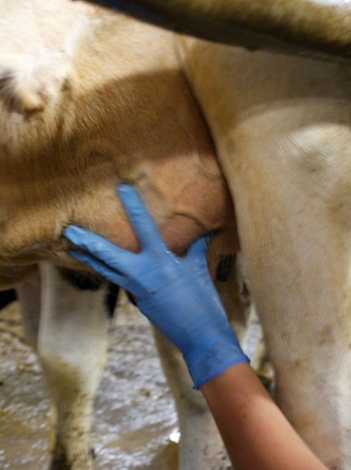 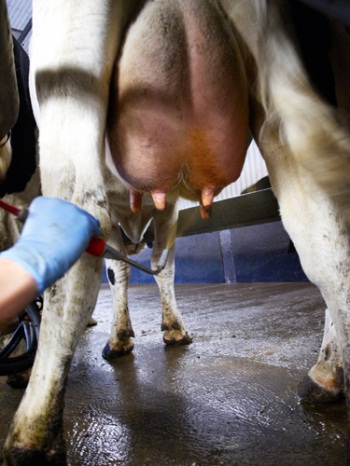 1.4Kontrollera kons juver på måndag kväll.Om kon är pigg och juvret känns normalt – spendoppa.Om juvret känns onormalt, tempa och bedöm allmäntillstånd – kontakta veterinär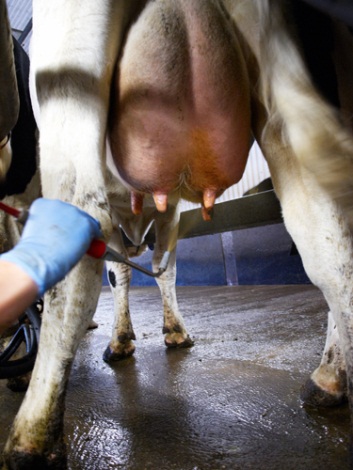 1.5Mjölka kon enligt Standardrutiner för Mjölkning 2 Friska kor på tisdag morgon. Spendoppa direkt efter avtagning. 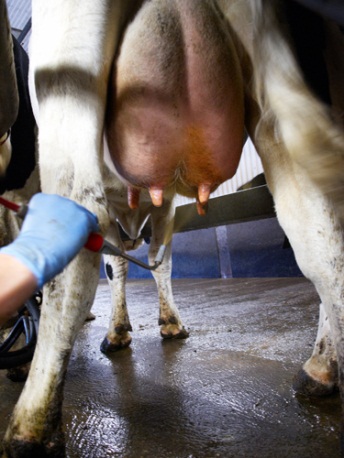 1.6Kontrollera kons juver på tisdag eftermiddag. Om kon är pigg och juvret känns normalt – spendoppa.Om juvret känns onormalt, tempa och bedöm allmäntillstånd – kontakta veterinär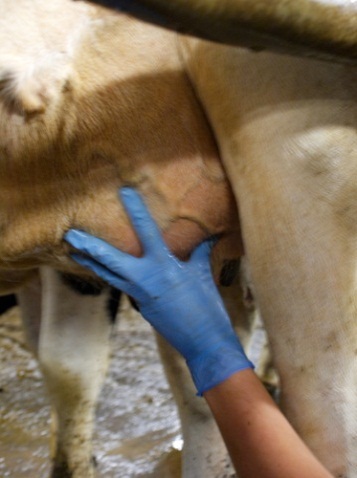 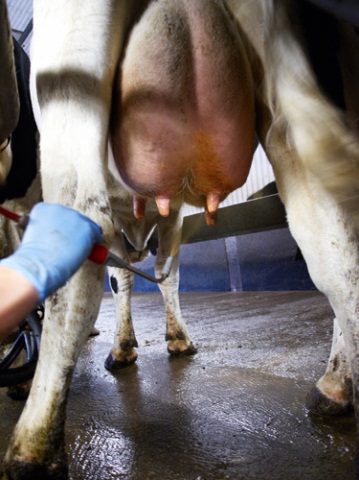 1.7Kontrollera kons juver på onsdag morgon.Om kon är pigg och juvret känns normalt – spendoppa.Om juvret känns onormalt, tempa och bedöm allmäntillstånd – kontakta veterinär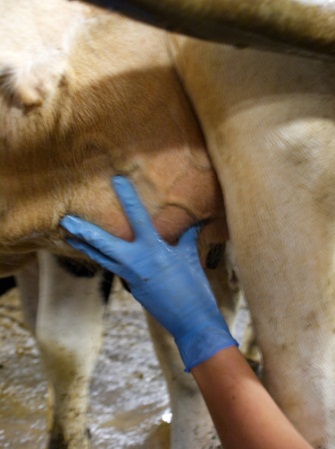 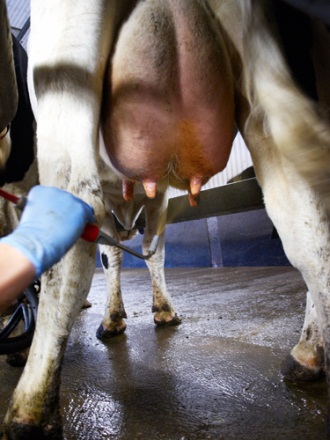 1.8Kontrollera kons juver på onsdag eftermiddag. Om kon är pigg och juvret känns normalt – spendoppa.Om juvret känns onormalt, tempa och bedöm allmäntillstånd – kontakta veterinär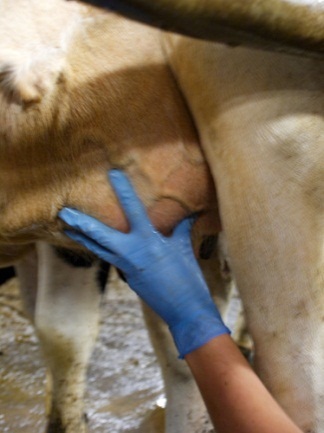 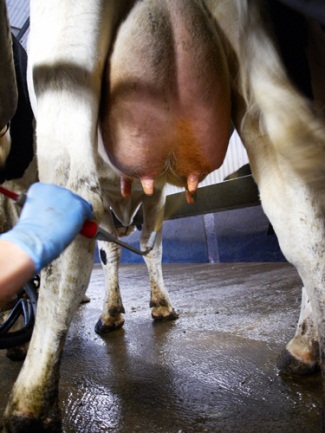 1.9Mjölka kon enligt Standardrutiner för Mjölkning 2 Friska kor på torsdag morgon:Om kon är pigg och juvret känns normalt – gå till nästa moment.Om juvret känns onormalt, tempa och bedöm allmäntillstånd – kontakta veterinär1.10Om kon har JHKL 0–2: Spendoppa. Om kon har JHKL 3–8: Kontrollera celltalskurva och odlingsjournalStreptokocker eller penicillinkänsliga stafylokocker (pc-) – gå till c.Övriga bakterier eller utifrån celltalskurva – diskutera med veterinär eller gå till a.Om kon ska sintidsbehandlas: sintidsbehandla med ………….... i alla 4 spenarna. Rengör spenspetsarna noga med sprit innan juvertuberna sätts in och spendoppa direkt efteråt.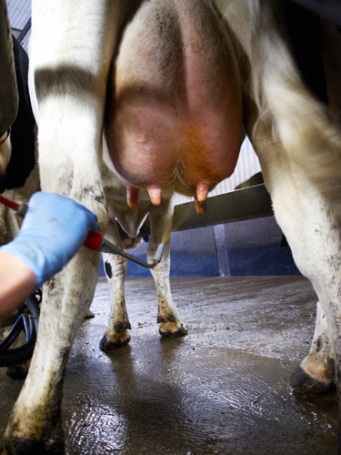 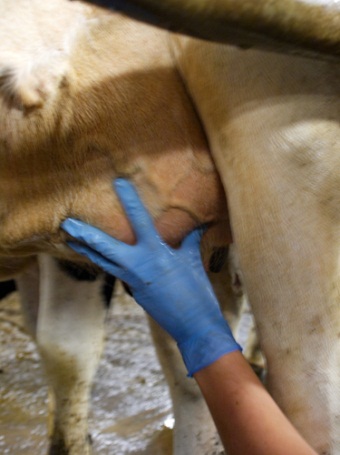 1.11Kontrollera kons juver på torsdag eftermiddag. Om kon är pigg och juvret känns normalt – spendoppa.Om juvret känns onormalt, tempa och bedöm allmäntillstånd – kontakta veterinär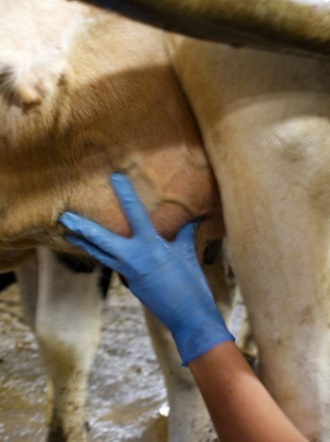 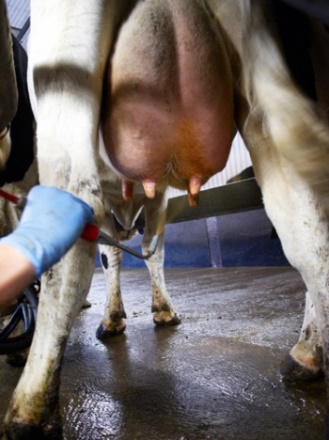 1.12Kontrollera kons juver på fredag morgon. Om kon är pigg och juvret känns normalt – spendoppa.Om juvret känns onormalt, tempa och bedöm allmäntillstånd – kontakta veterinär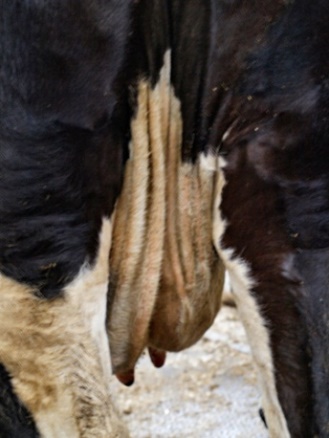 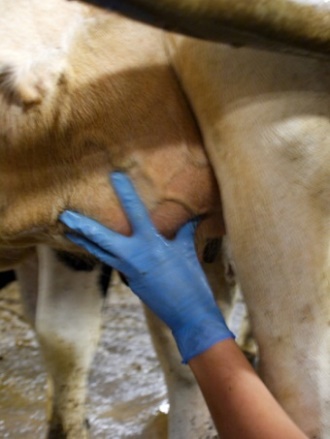 1.13Kontrollera kons juver dagligen till dag 14. Spendoppa.